FICHA ABONADO UNIVERSITARIO SEGUNDA VUELTA 2019/20Fecha de alta___________Nombre______________________________________________________________________Domicilio_____________________________________________________________________Localidad_______________CP_______________________Provincia______________________DNI_________________________________Telefono__________________________________FACULTAD:____________________________________________________________________Correo electrónico______________________________________________________________CUOTA 10€             Fecha de pago__________________________________________________Forma de pagoMe trajo un abonado*: ________________________________________________________________*Si un abonado del club te convenció para hacerte el carnet de segunda vuelta, indica el nombre del abonado y entrará en el sorteo de una camiseta del club.En cumplimento de la normativa vigente en materia de protección de datos personales (Ley 15/1999 de 13 de diciembre de Protección de datos de carácter personal), le informamos que sus datos personales forman parte de ficheros responsabilidad del Club Balonmano Burgos, siendo tratados por este bajo su responsabilidad con la finalidad de gestionar su inscripción al servicio solicitado y realizar las laboras administrativas necesarias. Igualmente le informamos que sus datos pueden ser utilizados para mantenerle informado de los eventos, productos y servicios propios que pudieran ser de su interés. Podrá ejercer sus derechos de acceso, rectificación, cancelación u oposición dirigiéndose a bmburgos@balonmanoburgos.esFIRMA	-----------------------------------------------------------------------------------------------------------------------------------------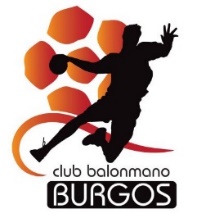 	RECIBO PARA RECOGIDA DEL CARNÉ DE ABONADONombre y apellidos_________________________________________________________EfectivoIngreso o transferencia en la cuenta del club La CaixaES89 2100 0097 3102 0005 4233